1. Datos Generales de la organización2. Datos para la certificación2.1 Alcance y sub-alcances (Organización multi-sitio)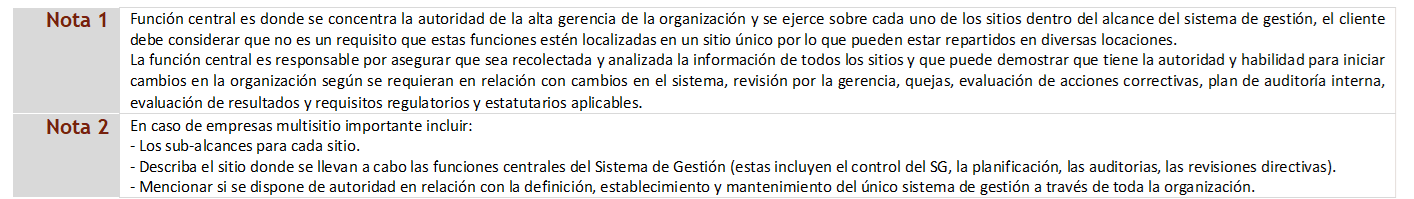 3. Perfil de características del cliente (Factores para el cálculo de tiempo de auditoría)3.1 Complejidad del SGSI3.1.1. Siendo la información su activo principal (primary asset), elija los enunciados que la describan en términos de Confidencialidad, Integridad y Disponibilidad.3.1.2. Sobre los procesos y servicios que realiza la organización para el control y resguardo de los activos, responda:3.2. Características del sector, del negocio y del ambiente de TI3.2.1. Marque la opción que describa a su organización:3.2.2. ¿Su Sistema de Gestión de Seguridad de la Información está correctamente establecido? Sí        	 No 		 Seleccione grado de implementación: Menos de 50%  	Más de 50% 3.2.3. ¿Su organización cuenta con otro sistema de gestión implementado?No         Sí 		 Describa en la sección 5 PERFIL DE INTEGRACIÓN3.2.4.¿Su organización desarrolla aplicaciones o sistemas de información propios?No         Sí 		 Describa con qué objetivo se desarrolla y, quién lo realiza:3.2.5.¿Con cuántos sitios de Recuperación de Desastres (DR) cuenta su organización?Ninguno         Uno 		Más de uno 	 Describa:3.2.6.¿La ejecución de sus procesos principales dentro del alcance depende de un subcontratado u outsourcing?No         Sí 		 Describa:3.2.7.¿La ejecución de sus procesos principales dentro del alcance depende de un subcontratado u outsourcing?No         Sí 		 Describa:5. PERFIL DE INTEGRACIÓN5.1. Seleccione los elementos de nivel de integración de su sistema de gestión.1. Un conjunto de documentación integrados, incluyendo instrucciones o procedimientos de trabajo  2. Revisión por la alta gerencia o alta dirección integradas 3. Un enfoque integrado de las auditorías internas; 4. Un enfoque integrado de políticas y objetivos; 5. Un enfoque integrado de los procesos del sistema; 6. Un enfoque integrado de los mecanismos de mejora (acción correctiva y preventiva; medición y mejora continua); y,☐ 7. Soporte de gestión integral y responsabilidades.Nota 1.- Las cotizaciones solicitadas por los clientes es totalmente gratuita.Nota 2.- Toda la información contenida en este documento es de carácter confidencial y no puede ser revelada a terceros sin el consentimiento del cliente.SERVICIO Certificación	             Transferencia de organismo     Re – Certificación            Modificación al alcance Certificación	             Transferencia de organismo     Re – Certificación            Modificación al alcanceNombre de la organización:R.F.C.Fecha deseada iniciar el proceso de certificación(sujeto a disponibilidad):Fecha deseada iniciar el proceso de certificación(sujeto a disponibilidad):Fecha deseada para realizar la Pre-auditoría(Si se requiere):Fecha deseada para realizar la Pre-auditoría(Si se requiere):Norma de referencia en versión vigente:ISO 27001:2022ISO 27001:2022Esquema de acreditación:INFORMACIÓN DE CONTACTO INFORMACIÓN DE CONTACTO INFORMACIÓN DE CONTACTO INFORMACIÓN DE CONTACTO Nombre de contacto del solicitante:Nombre de contacto del solicitante:Puesto:Puesto:E-mail:E-mail:Tel./Ext. (directo):Tel./Ext. (directo):¿El solicitante es la persona responsable autorizada del sistema de gestión y para gestionar el proceso de certificación?¿El solicitante es la persona responsable autorizada del sistema de gestión y para gestionar el proceso de certificación?¿El solicitante es la persona responsable autorizada del sistema de gestión y para gestionar el proceso de certificación?¿El solicitante es la persona responsable autorizada del sistema de gestión y para gestionar el proceso de certificación? Si   Si   Si  No   (Complete los siguientes datos): No   (Complete los siguientes datos): No   (Complete los siguientes datos): Nombre del personal autorizado:Nombre del personal autorizado:Puesto:Puesto:Tipo de personal:Tipo de personal:Personal Interno                        Personal Consultor Personal Interno                        Personal Consultor Empresa Consultora (si aplica):Empresa Consultora (si aplica):Firma:Firma:Firma:Fecha: Fecha: Fecha: IMPORTANTE: Adjunto a esta solicitud deberá incluir su Declaración de Aplicabilidad (SoA) IMPORTANTE: Adjunto a esta solicitud deberá incluir su Declaración de Aplicabilidad (SoA) IMPORTANTE: Adjunto a esta solicitud deberá incluir su Declaración de Aplicabilidad (SoA) IMPORTANTE: Adjunto a esta solicitud deberá incluir su Declaración de Aplicabilidad (SoA) Alcance solicitado:(De ser necesario, utilice la Guía para definir alcance en página 6)¿Su solicitud incluye más de un sitio?Sí          No Domicilio del sitio¿Todos los sitios operan bajo el mismo sistema de gestión?Sí          No Número de personas que ejecutan los controles (SoA) y se encargan del resguardo de informaciónNo. De turnos y sus horariosUtilice el siguiente recuadro para describir los sitios incluidos en su solicitud.Utilice el siguiente recuadro para describir los sitios incluidos en su solicitud.Nombre de sitioFunción central y Jerarquía de sitiosTipo de sitio (Permanente, Temporal, Virtual)Alcance o sub-alcanceDomicilioNúmero de personas que ejecutan los controles (SoA) y se encargan del resguardo de informaciónNúmero de personas que ejecutan los controles (SoA) y se encargan del resguardo de informaciónNúmero de personas que ejecutan los controles (SoA) y se encargan del resguardo de informaciónNombre de sitioFunción central y Jerarquía de sitiosTipo de sitio (Permanente, Temporal, Virtual)Alcance o sub-alcanceDomicilioTurno Turno Turno12345Coloque sus activos (cuál es la información que la organización que controla y resguarda):Ej: Datos biométricos del personal que accesa a plantaInformación confidencial del personal gerencial de la compañíaConfidencialidad1) La información no es confidencial.Confidencialidad2) La información es confidencial.Confidencialidad3) La información es altamente confidencial.Confidencialidad4) La información no es sensible.Confidencialidad5) La información es sensible.Confidencialidad6) La información es altamente sensible.Integridad7) No existen controles para el manejo y resguardo de la información.Integridad8) Existen controles para el manejo y resguardo de la información.Integridad9) No se requiere autorización para el manejo y resguardo de la información.Integridad10) Se requiere autorización para el manejo y resguardo de la información.Disponibilidad11) No existen controles para el acceso de la información.Disponibilidad12) Existen controles para el acceso de la información.Disponibilidad13) No se requiere autorización para el acceso de la información.Disponibilidad14) Se requiere autorización para el acceso de la información.a) Describa su proceso o procesos principales:a) Describa su proceso o procesos principales:a) Describa su proceso o procesos principales:b) Mencione las interfaces y/o servicios tecnológicos que utiliza para ejecutar sus procesos principales:¿Su organización cuenta con unidades de negocio (regionales, por producto, por cliente, etc.)? Sí         No Descríbalas.El negocio y requisitos regulatorios La organización no labora dentro del sector: salud, seguridad, economía, imagen o gobierno.El negocio y requisitos regulatorios La organización tiene clientes dentro del sector: salud, seguridad, economía, imagen o gobierno.El negocio y requisitos regulatorios La organización labora dentro de cualquiera de los sectores: salud, seguridad, economía, imagen o gobierno.El negocio y requisitos regulatorios La organización está sujeta a cumplir con requisitos legales o regulatorios propios del sector.El negocio y requisitos regulatorios La organización no está sujeta a cumplir con requisitos legales o regulatorios propios del sector.Sobre sus procesos y tareas Sus procesos y tareas son simples y estandarizados.Sobre sus procesos y tareas Sus procesos y tareas son complejos y requieren del conjunto de varias disciplinas.Sobre sus procesos y tareas El personal que labora dentro del alcance lleva a cabo las mismas tareas y son repetitivas.Sobre sus procesos y tareas El personal que labora dentro del alcance realiza tareas diferentes y únicas.Sobre sus procesos y tareas La organización ofrece menos de 5 productos y/o servicios.Sobre sus procesos y tareas La organización ofrece más de 5 productos y/o servicios.Infraestructura de TI La organización utiliza de 1-5 plataformas TI, servidores, sistemas operativos, bases de datos, redes, etc.Infraestructura de TI La organización utiliza de 6-10 plataformas TI, servidores, sistemas operativos, bases de datos, redes, etc.Infraestructura de TILa organización utiliza más de 10 plataformas TI, servidores, sistemas operativos, bases de datos, redes, etc.4. Información adicional relevante para la ejecución de auditoría4. Información adicional relevante para la ejecución de auditoría4. Información adicional relevante para la ejecución de auditoría4. Información adicional relevante para la ejecución de auditoría4. Información adicional relevante para la ejecución de auditoría4.1.4.1.Describa las condiciones que pueden afectar las actividades de certificación y auditoría, tales como:Describa las condiciones que pueden afectar las actividades de certificación y auditoría, tales como:Describa las condiciones que pueden afectar las actividades de certificación y auditoría, tales como:Lenguaje:Lenguaje:Lenguaje:Condiciones de seguridad o equipo de seguridad:Condiciones de seguridad o equipo de seguridad:Condiciones de seguridad o equipo de seguridad:Accesibilidad a las instalaciones o área operativa:Accesibilidad a las instalaciones o área operativa:Accesibilidad a las instalaciones o área operativa:Requisitos especiales:Requisitos especiales:Requisitos especiales:Riesgos:Riesgos:Riesgos:4.2. ¿Su organización o alguna filial u Órgano Superior son actualmente clientes de AVR?¿Su organización o alguna filial u Órgano Superior son actualmente clientes de AVR?¿Su organización o alguna filial u Órgano Superior son actualmente clientes de AVR?Sí         No De ser afirmativo, por favor describa:De ser afirmativo, por favor describa:De ser afirmativo, por favor describa:DescribaDescriba4.3.¿Su organización mantiene certificado algún otro sistema de gestión (ej: Calidad, Ambiental, ¿Seguridad y Salud en el trabajo u otro)?¿Su organización mantiene certificado algún otro sistema de gestión (ej: Calidad, Ambiental, ¿Seguridad y Salud en el trabajo u otro)?¿Su organización mantiene certificado algún otro sistema de gestión (ej: Calidad, Ambiental, ¿Seguridad y Salud en el trabajo u otro)?Sí         No De ser afirmativo, por favor describa:De ser afirmativo, por favor describa:De ser afirmativo, por favor describa:DescribaDescriba4.4.Informe si existe alguna información confidencial o sensible que no pueda ponerse a disposición del equipo auditor para su revisión. Informe si existe alguna información confidencial o sensible que no pueda ponerse a disposición del equipo auditor para su revisión. Informe si existe alguna información confidencial o sensible que no pueda ponerse a disposición del equipo auditor para su revisión. Informe si existe alguna información confidencial o sensible que no pueda ponerse a disposición del equipo auditor para su revisión. 4.4.ExpliqueExpliqueExpliqueExplique6. TRANSFERENCIA DE CERTIFICACIÓN6. TRANSFERENCIA DE CERTIFICACIÓN¿Está interesado en una cotización por parte de AVR que incluya una transferencia de su actual organismo certificador?Sí         No Estado actual de la certificación:          Vigente             Suspendido            Cancelado       Estado actual de la certificación:          Vigente             Suspendido            Cancelado       Siguiente tipo de auditoria planificada con su organismo actual:Vigilancia 1         Vigilancia 2       Recertificación       Siguiente tipo de auditoria planificada con su organismo actual:Vigilancia 1         Vigilancia 2       Recertificación       7. REQUISITOS PARA INICIAR LA CERTIFICACIÓN 7. REQUISITOS PARA INICIAR LA CERTIFICACIÓN 7. REQUISITOS PARA INICIAR LA CERTIFICACIÓN 7.1. La organización ha implementado y documentado un sistema de gestión de seguridad de la información conforme al estándar ISO 27001 y otros documentos requeridos para la certificación. Sí          No 7.2. La organización cuenta con una política y objetivos de la seguridad de la información.Sí          No 7.3. La organización ha llevado a cabo y puede demostrar una Evaluación de riesgos de la seguridad de la información.Sí          No 7.4. La organización ha identificado, evaluado y abordado los riesgos al producto/servicio y a los procesos incluidos en el alcance de la certificación.Sí          No 7.5. La organización ha llevado a cabo y puede demostrar una Declaración de aplicabilidad (SoA) de los controles implementados en su SGSI.Sí          No 7.6. La organización ha llevado a cabo y puede demostrar un ciclo completo de Auditoría interna que incluya todos los sitios incluidos en el alcance.Sí          No 7.7. La organización ha llevado a cabo y puede demostrar una Revisión gerencial única para todos los sitios incluidos en el alcance.Sí          No Para uso interno de AVRPara uso interno de AVRPara uso interno de AVRIniciales de la persona que reviso la Solicitud de Cotización y determinó el alcance:Iniciales de la persona que reviso la Solicitud de Cotización y determinó el alcance:Códigos(s) EAC/NACE/SECTORES relacionado con el alcance solicitado:Códigos(s) EAC/NACE/SECTORES relacionado con el alcance solicitado:Seguridad de la informaciónEquipo auditor determinado:Guía para definir el alcanceEl alcance de la certificación es un enunciado documentado que cubre las actividades de la organización bajo los cuales se realizaran todo el proceso de certificación, el cliente debe definir con toda precisión los procesos, sitios y número de personas, actividades que definen el alcance que desea certificar, incluya la información documental del alcance solicitado para su organización, para definir el alcance apóyese en el siguiente recuadro:El alcance de la certificación es un enunciado documentado que cubre las actividades de la organización bajo los cuales se realizaran todo el proceso de certificación, el cliente debe definir con toda precisión los procesos, sitios y número de personas, actividades que definen el alcance que desea certificar, incluya la información documental del alcance solicitado para su organización, para definir el alcance apóyese en el siguiente recuadro:El alcance de la certificación es un enunciado documentado que cubre las actividades de la organización bajo los cuales se realizaran todo el proceso de certificación, el cliente debe definir con toda precisión los procesos, sitios y número de personas, actividades que definen el alcance que desea certificar, incluya la información documental del alcance solicitado para su organización, para definir el alcance apóyese en el siguiente recuadro:Ejemplo para definir un alcance: Sector manufacturaEjemplo para definir un alcance: Sector manufacturaEjemplo para definir un alcance: Sector manufacturaActividades o procesos principalesActividades secundarias o de soporteProducto o servicioPintura, ensamble, soldadura, ingeniería, producción, etc.Ventas, mantenimiento, servicios al cliente, transporte, almacén, control de calidad, compras, etc.Automóviles.Alcance finalmente definido para el ejemplo del sector manufactura:Producción de automóviles.Alcance finalmente definido para el ejemplo del sector manufactura:Producción de automóviles.Alcance finalmente definido para el ejemplo del sector manufactura:Producción de automóviles.Ejemplo para definir un alcance:  Sector serviciosEjemplo para definir un alcance:  Sector serviciosEjemplo para definir un alcance:  Sector serviciosActividades o procesos principalesActividades secundarias o de soporteProducto o servicioMarketing, llamadas, base de datos, estudio de mercado, etc.Venta, servicios al cliente, soporte técnico, etc.Tarjetas de crédito.Alcance finalmente definido para el ejemplo del sector:Servicios de marketing para la contratación de tarjetas de crédito.Alcance finalmente definido para el ejemplo del sector:Servicios de marketing para la contratación de tarjetas de crédito.Alcance finalmente definido para el ejemplo del sector:Servicios de marketing para la contratación de tarjetas de crédito. Defina su sector Defina su sector Defina su sectorActividades o procesos principalesActividades secundarias o de soporteProducto o servicioAlcance finalmente definido:Alcance finalmente definido:Alcance finalmente definido: